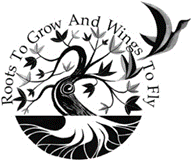 Green Lane Infant School Accessibility Plan 2022- 2023IntroductionUnder the Equality Act 2010 schools should have an Accessibility Plan. The Equality Act 2010 replaced all existing equality legislation, including the Disability Discrimination Act. According to the Equality Act 2010 a person has a disability if:a) He or she has a physical or mental impairment, andb) The impairment has a substantial and long term adverse effect on his or her ability to carry out normal everyday activities. The Accessibility Plan is listed as a statutory document of the Department of Education’s guidance on statutory policies for schools.  We are working within a national framework for educational inclusion provided by:Equality Act 2010Children’s Act 1989Health and Social Care Act 2012Special Educational Needs (SEN) code of Practice (June 2014)The purpose and direction of the school’s planWe believe that all children, including those with special educational needs have a common entitlement to a broad and balanced curriculum and should be able to access all aspects of school life.  It is part of our school ethos to treat one another with respect and to ensure that all members of our school community feel safe, secure and have the opportunity to be the best that they can be.This plan sets out proposals of the Governing body of the school to increase access to education for pupils with disabilities in three key areas. Improving the delivery of written information to disabled pupils. This will include planning to make written information that is normally provided by the school to its children and families accessible to pupils with disabilities. Examples are visual timetables, information about school events and homework, reading books. Increasing access for pupils with disabilities to the school curriculum. This includes access to teaching and learning and to the wider curriculum of the school such as school visits, leisure activities and after school clubs. Increasing access to the physical environment of the school.  This covers improvements to the physical environment of the school and physical aids to access educationOur school aims to be an inclusive school and we will anticipate, plan for and carry out reasonable adjustments to ensure that barriers to learning and participation are identified and removed wherever practical. We acknowledge that there may be times when this is impossible or inappropriate, despite our wishes or best efforts. Information from pupil data and staff auditOur children come from a diverse range of backgrounds, abilities and needs. These include: asthma, eczema, social, emotional and mental health difficulties and ASD.We collect information from parents, carers and Early Years settings so that we are prepared for children when they arrive in school. We liaise with parents and professionals involved with the children to ensure that we provide the right care for their needs. Information about the physical environmentThe school is a large, single story building with wide corridors and several access points from outside. There is on-site car parking for staff and visitors and the majority of entrances to the school are either flat or have a sloped entrance. The main entrance features a secure lobby and has wide, automatic doors. Internal corridors are accessible to wheelchair users with support, as not all doors are automatic. There are disabled toilet facilities available, one in the entrance hall, one in the Nursery and one in Key Stage 1. All these are fitted with a handrail and a pull emergency cord. Some areas of the school have been adapted for users with a visual impairment (e.g. contrasting colours on hand rails, highlighted edges). The external site is extensive and there is good access to all play areas although not all equipment is accessible to those with physical disabilities. A school and grounds accessibility audit was carried out by VISTA (Spring 2014) and actions taken in response to this audit.The school has internal emergency signage and escape routes are clearly marked. When necessary, individuals have Personal Evacuation Plans; these have been shared with staff and are available to see in classroom files. Views of those consulted during the development of the planWe consult children (through School Council), parents, staff and governors. We also seek and take advice from outside agencies on support needed for children with disabilities to ensure that they are fully included in the life of the school. Monitoring and EvaluationThe success of our development plan will be measured against outcomes of the pupils on the SEND register.attendance records- including after school clubsfeedback from pupils, parents and staffthe inclusion of SEND issues in staff development planning. evidence (in plans and lesson observation records) of high quality, inclusive teaching strategies across a broad and balanced curriculumteacher and support staff awareness of procedures and their responsibilities.When reporting to parents in their Annual Report, governors will include a section on access planning within the SEND report. Review of the Accessibility PlanThe plan will be reviewed annually and monitored by the appropriate members of staff and the governing body. The plan will be fully reviewed and revised every three years.  The Accessibility Plan is structured to complement and support the school’s Single Equality and Disability Equality policies and will be published on the school’s website. We understand that the Local Authority will monitor the school’s activity under the Equality Act 2010 and will advise upon the compliance with that duty. The Accessibility Plan might also be monitored by OFSTED as part of their inspections.Policy written: August 2022Endorsed by: Senior Leadership TeamPolicy to be implemented: August 2022Policy to be reviewed: August 2023   Policy title:Accessibility PlanGreen Lane Infant SchoolPurpose:To promote educational inclusion.Date ratified:3rd October 2022Review date:This policy will be reviewed annually. Any suggested amendments will be presented to the Governing Board for approval.Coordinator/s:SENCo: Mrs Nicola ShawSigned:Paul Archdeacon Version control1.1Authors:Nicola ShawDate:22nd September 2022Revision:September 2023Aim: to improve access to the physical environment of Green Lane Aim: to improve access to the physical environment of Green Lane Aim: to improve access to the physical environment of Green Lane Aim: to improve access to the physical environment of Green Lane Aim: to improve access to the physical environment of Green Lane Aim: to improve access to the physical environment of Green Lane Aim: to improve access to the physical environment of Green Lane Current position: The environment is secure and welcoming. There are no parts to the school building to which pupils have limited or no access at the moment. In each Year Group there is at least one classroom with direct access via a sloped pathway. Contrasting colours have been used on new handrails outside the Reception classroom, coloured kerbs and edging have been put in place to remove ‘invisible barriers’. There are areas set aside for small groups or individual work. Accessible toilet facilities are available throughout the school. There is clear visual signage and a sound system within the school. Steps have been made to reduce background noise- carpeting, quiet areas. Furniture has been selected and located according to age appropriateness. PEEPs are in place for specific pupils. Grounds are maintained, including ensuring that pathways are clear of debris.  Current position: The environment is secure and welcoming. There are no parts to the school building to which pupils have limited or no access at the moment. In each Year Group there is at least one classroom with direct access via a sloped pathway. Contrasting colours have been used on new handrails outside the Reception classroom, coloured kerbs and edging have been put in place to remove ‘invisible barriers’. There are areas set aside for small groups or individual work. Accessible toilet facilities are available throughout the school. There is clear visual signage and a sound system within the school. Steps have been made to reduce background noise- carpeting, quiet areas. Furniture has been selected and located according to age appropriateness. PEEPs are in place for specific pupils. Grounds are maintained, including ensuring that pathways are clear of debris.  Current position: The environment is secure and welcoming. There are no parts to the school building to which pupils have limited or no access at the moment. In each Year Group there is at least one classroom with direct access via a sloped pathway. Contrasting colours have been used on new handrails outside the Reception classroom, coloured kerbs and edging have been put in place to remove ‘invisible barriers’. There are areas set aside for small groups or individual work. Accessible toilet facilities are available throughout the school. There is clear visual signage and a sound system within the school. Steps have been made to reduce background noise- carpeting, quiet areas. Furniture has been selected and located according to age appropriateness. PEEPs are in place for specific pupils. Grounds are maintained, including ensuring that pathways are clear of debris.  Current position: The environment is secure and welcoming. There are no parts to the school building to which pupils have limited or no access at the moment. In each Year Group there is at least one classroom with direct access via a sloped pathway. Contrasting colours have been used on new handrails outside the Reception classroom, coloured kerbs and edging have been put in place to remove ‘invisible barriers’. There are areas set aside for small groups or individual work. Accessible toilet facilities are available throughout the school. There is clear visual signage and a sound system within the school. Steps have been made to reduce background noise- carpeting, quiet areas. Furniture has been selected and located according to age appropriateness. PEEPs are in place for specific pupils. Grounds are maintained, including ensuring that pathways are clear of debris.  Current position: The environment is secure and welcoming. There are no parts to the school building to which pupils have limited or no access at the moment. In each Year Group there is at least one classroom with direct access via a sloped pathway. Contrasting colours have been used on new handrails outside the Reception classroom, coloured kerbs and edging have been put in place to remove ‘invisible barriers’. There are areas set aside for small groups or individual work. Accessible toilet facilities are available throughout the school. There is clear visual signage and a sound system within the school. Steps have been made to reduce background noise- carpeting, quiet areas. Furniture has been selected and located according to age appropriateness. PEEPs are in place for specific pupils. Grounds are maintained, including ensuring that pathways are clear of debris.  Current position: The environment is secure and welcoming. There are no parts to the school building to which pupils have limited or no access at the moment. In each Year Group there is at least one classroom with direct access via a sloped pathway. Contrasting colours have been used on new handrails outside the Reception classroom, coloured kerbs and edging have been put in place to remove ‘invisible barriers’. There are areas set aside for small groups or individual work. Accessible toilet facilities are available throughout the school. There is clear visual signage and a sound system within the school. Steps have been made to reduce background noise- carpeting, quiet areas. Furniture has been selected and located according to age appropriateness. PEEPs are in place for specific pupils. Grounds are maintained, including ensuring that pathways are clear of debris.  Current position: The environment is secure and welcoming. There are no parts to the school building to which pupils have limited or no access at the moment. In each Year Group there is at least one classroom with direct access via a sloped pathway. Contrasting colours have been used on new handrails outside the Reception classroom, coloured kerbs and edging have been put in place to remove ‘invisible barriers’. There are areas set aside for small groups or individual work. Accessible toilet facilities are available throughout the school. There is clear visual signage and a sound system within the school. Steps have been made to reduce background noise- carpeting, quiet areas. Furniture has been selected and located according to age appropriateness. PEEPs are in place for specific pupils. Grounds are maintained, including ensuring that pathways are clear of debris.  IssueActionPeople/ ResourcesTimescaleSuccess CriteriaMonitoring Method (who/ how)1Ensure that outdoor equipment/ resources are safe and accessible for pupils and that where all reasonable adjustments have been made, alternatives are in place. Allow extra time for 1:1 support to familiarise new pupils with  and safe ‘routes’ around play areaSENDCoAutumn 2022Children are able to access equipment with increased confidence and independenceStaff in playgroundFeedback from pupil2Ensure that appropriate emergency procedures are in place for all pupils Regular evacuation/ invacuation  drillsEnsure PEEPs are up to date and that staff are aware of themHT/ SENDCoSeptember 2022 and then as necessaryPEEPs are up to date and available to staffStaff are aware of roles and proceduresChildren are supported/ confident during evacuation/ invacuation  PEEP recordsEvacuation/ invacuation  records3Continue to improve the physical environment of the school, enabling children to access areas or alternatives.Consult with external agencies, parents, children and staff to inform future improvements and refurbishments of the site and premises Regularly review needs of specific children identified on the SEND register re. access, classroom organisation etc.Robin room to be used by children for a safe place and to access learning. SENDCoSENDSS/ SENDCoTA team Autumn 2020 JPMSpring 2021 JPMIncreased accessibility across school site and premises Feedback from children, staff and parents. Aim: to improve access for disabled pupils to the school curriculumAim: to improve access for disabled pupils to the school curriculumAim: to improve access for disabled pupils to the school curriculumAim: to improve access for disabled pupils to the school curriculumAim: to improve access for disabled pupils to the school curriculumAim: to improve access for disabled pupils to the school curriculumAim: to improve access for disabled pupils to the school curriculumCurrent position: the school actively promotes mutual respect and consideration as part of the ethos of our school. All pupils are valued and we work to promote pupils’ self- esteem and emotional- wellbeing. There are regular opportunities for CPD regarding teaching and supporting pupils with difficulties and disabilities- including SENDCo briefings, whole school ASD, supporting children with emotional and behavioural difficulties and regular contact with SENDSS link teachers. First Aid training, including epipen and asthma training is reviewed and updated as required. After school clubs and extra-curricular activities (trips, visit from outside groups) are accessible to all pupils through the provision of additional support where necessary and pre-visits by staff to familiarise themselves with facilities and potential barriers. Current position: the school actively promotes mutual respect and consideration as part of the ethos of our school. All pupils are valued and we work to promote pupils’ self- esteem and emotional- wellbeing. There are regular opportunities for CPD regarding teaching and supporting pupils with difficulties and disabilities- including SENDCo briefings, whole school ASD, supporting children with emotional and behavioural difficulties and regular contact with SENDSS link teachers. First Aid training, including epipen and asthma training is reviewed and updated as required. After school clubs and extra-curricular activities (trips, visit from outside groups) are accessible to all pupils through the provision of additional support where necessary and pre-visits by staff to familiarise themselves with facilities and potential barriers. Current position: the school actively promotes mutual respect and consideration as part of the ethos of our school. All pupils are valued and we work to promote pupils’ self- esteem and emotional- wellbeing. There are regular opportunities for CPD regarding teaching and supporting pupils with difficulties and disabilities- including SENDCo briefings, whole school ASD, supporting children with emotional and behavioural difficulties and regular contact with SENDSS link teachers. First Aid training, including epipen and asthma training is reviewed and updated as required. After school clubs and extra-curricular activities (trips, visit from outside groups) are accessible to all pupils through the provision of additional support where necessary and pre-visits by staff to familiarise themselves with facilities and potential barriers. Current position: the school actively promotes mutual respect and consideration as part of the ethos of our school. All pupils are valued and we work to promote pupils’ self- esteem and emotional- wellbeing. There are regular opportunities for CPD regarding teaching and supporting pupils with difficulties and disabilities- including SENDCo briefings, whole school ASD, supporting children with emotional and behavioural difficulties and regular contact with SENDSS link teachers. First Aid training, including epipen and asthma training is reviewed and updated as required. After school clubs and extra-curricular activities (trips, visit from outside groups) are accessible to all pupils through the provision of additional support where necessary and pre-visits by staff to familiarise themselves with facilities and potential barriers. Current position: the school actively promotes mutual respect and consideration as part of the ethos of our school. All pupils are valued and we work to promote pupils’ self- esteem and emotional- wellbeing. There are regular opportunities for CPD regarding teaching and supporting pupils with difficulties and disabilities- including SENDCo briefings, whole school ASD, supporting children with emotional and behavioural difficulties and regular contact with SENDSS link teachers. First Aid training, including epipen and asthma training is reviewed and updated as required. After school clubs and extra-curricular activities (trips, visit from outside groups) are accessible to all pupils through the provision of additional support where necessary and pre-visits by staff to familiarise themselves with facilities and potential barriers. Current position: the school actively promotes mutual respect and consideration as part of the ethos of our school. All pupils are valued and we work to promote pupils’ self- esteem and emotional- wellbeing. There are regular opportunities for CPD regarding teaching and supporting pupils with difficulties and disabilities- including SENDCo briefings, whole school ASD, supporting children with emotional and behavioural difficulties and regular contact with SENDSS link teachers. First Aid training, including epipen and asthma training is reviewed and updated as required. After school clubs and extra-curricular activities (trips, visit from outside groups) are accessible to all pupils through the provision of additional support where necessary and pre-visits by staff to familiarise themselves with facilities and potential barriers. Current position: the school actively promotes mutual respect and consideration as part of the ethos of our school. All pupils are valued and we work to promote pupils’ self- esteem and emotional- wellbeing. There are regular opportunities for CPD regarding teaching and supporting pupils with difficulties and disabilities- including SENDCo briefings, whole school ASD, supporting children with emotional and behavioural difficulties and regular contact with SENDSS link teachers. First Aid training, including epipen and asthma training is reviewed and updated as required. After school clubs and extra-curricular activities (trips, visit from outside groups) are accessible to all pupils through the provision of additional support where necessary and pre-visits by staff to familiarise themselves with facilities and potential barriers. IssueActionPeople/ ResourcesTimescaleSuccess CriteriaMonitoring Method (who/ how)1Children with difficulties or disabilities are accessing after school clubs where appropriate Ensure that parents/ carers are fully aware of opportunitiesProvide extra adult support if necessaryEnsure that visiting staff/ after school club staff are aware of pupils needs and appropriate strategies/ resources to useLeaders of after school clubs/ SENDCoCost of additional adult support/ resourcesSeptember 2022After school clubs are accessible to children with difficulties or disabilities, registers may reflect increase of uptake from children on SEND register.Club registers- SENDCo2School policies make reference to provision for pupils with difficulties and disabilities (particularly PE) Review content, strategies, resources that could be employed when planning for pupils with difficulties or disabilities.Subject leadersSeptember 2022Policies include provision for pupils with difficulties or disabilities.Policy reviews3Ensure that all school trips are accessible for pupils with learning or physical disabilitiesSet up yearly calendar for tripsStaffing planned for additional support where neededAdvance visits and contact with site to explore opportunities for children with difficulties or disabilities School Visit Coordinator September 2022School visits are accessible for all pupils. Appropriate modifications have been made and risks assessments are appropriate to individualsTrip leadersFeedback from pupils/ staffSENDCo4To continue to ensure full access to the curriculum for all pupilsUse JPM and transition meetings to identify key areas for training needs and support staffSENDCoAutumn/Spring 2020 JPMAdvice taken and strategies/ provision clearly identified on planning and learning walks. SENDCo5 Make assessment arrangements for KS1 assessment/ phonics screenIdentify assessment arrangements for KS1 assessment/ phonics screenSENDCoKey Stage One leadAutumn 2022Spring 2022/23Procedures/ equipment/ staffing in place KS1 leadSENDCo6To increase staff confidence in assessing attainment and next steps for children with SENDSENDCo/ Class teacher meetings/ Pupil Progress MeetingsSENDCo to attend moderation meetings for Pre Key Stage Levels Introduction of the BERAUse of Ipsative assessment SENDCoAssessment LeadTermlyTeachers are confident in assessing and target setting for pupils with SENDChildren with SEND are making progress in line with peersTracking dataIntervention recordsProgress toward personal targetsAim: to improve delivery of written information to disabled pupilsAim: to improve delivery of written information to disabled pupilsAim: to improve delivery of written information to disabled pupilsAim: to improve delivery of written information to disabled pupilsAim: to improve delivery of written information to disabled pupilsAim: to improve delivery of written information to disabled pupilsAim: to improve delivery of written information to disabled pupilsCurrent position: Information sent home is usually in written format either in letters or displayed in classroom windows. A clear font is used with at least 1.5 spacing in letters. Staff are available to translate information into the majority of home languages. Key policies are available on the school website. The school is currently trialling emailing system which will allow for instant messaging and news updates. Visual timetables are used in all classes and some children use personalised system (objects of reference, now and next boards). Current position: Information sent home is usually in written format either in letters or displayed in classroom windows. A clear font is used with at least 1.5 spacing in letters. Staff are available to translate information into the majority of home languages. Key policies are available on the school website. The school is currently trialling emailing system which will allow for instant messaging and news updates. Visual timetables are used in all classes and some children use personalised system (objects of reference, now and next boards). Current position: Information sent home is usually in written format either in letters or displayed in classroom windows. A clear font is used with at least 1.5 spacing in letters. Staff are available to translate information into the majority of home languages. Key policies are available on the school website. The school is currently trialling emailing system which will allow for instant messaging and news updates. Visual timetables are used in all classes and some children use personalised system (objects of reference, now and next boards). Current position: Information sent home is usually in written format either in letters or displayed in classroom windows. A clear font is used with at least 1.5 spacing in letters. Staff are available to translate information into the majority of home languages. Key policies are available on the school website. The school is currently trialling emailing system which will allow for instant messaging and news updates. Visual timetables are used in all classes and some children use personalised system (objects of reference, now and next boards). Current position: Information sent home is usually in written format either in letters or displayed in classroom windows. A clear font is used with at least 1.5 spacing in letters. Staff are available to translate information into the majority of home languages. Key policies are available on the school website. The school is currently trialling emailing system which will allow for instant messaging and news updates. Visual timetables are used in all classes and some children use personalised system (objects of reference, now and next boards). Current position: Information sent home is usually in written format either in letters or displayed in classroom windows. A clear font is used with at least 1.5 spacing in letters. Staff are available to translate information into the majority of home languages. Key policies are available on the school website. The school is currently trialling emailing system which will allow for instant messaging and news updates. Visual timetables are used in all classes and some children use personalised system (objects of reference, now and next boards). Current position: Information sent home is usually in written format either in letters or displayed in classroom windows. A clear font is used with at least 1.5 spacing in letters. Staff are available to translate information into the majority of home languages. Key policies are available on the school website. The school is currently trialling emailing system which will allow for instant messaging and news updates. Visual timetables are used in all classes and some children use personalised system (objects of reference, now and next boards). IssueActionPeople/ ResourcesTimescaleSuccess CriteriaMonitoring Method (who/ how)1Provide parents and carers with instant, short reminders (attendance) or news updates via. mobile technology (website, WEDUC)Ensure documents and links on website are up to dateUse WEDUC as part of notificationSLTEmail notification programme providerSeptember 2022March 2023Parents are up to date with school news/ events.Different forms of communication in use. Number of downloads madeIncreased knowledge of school newsIncreased attendance2Ensure that all staff, particularly new members of staff and ECTs are confident in using alternative communication systems (e.g. use of visual cues, objects, actions or pictures)Training, workshops and support for new members of staff in the use of alternative communication systems (e.g. use of visual cues, objects, actions or pictures)SENDCoSENDSSAutumn 2022School wide alternative communication systems in place and being used. Personalised systems in place where appropriateSENDCo